Little Snoring Parish CouncilLittle Manor, Thursford Road, Little Snoring, NR21 0JNlittlesnoringpc@googlemail.com Tel: 01328 822366The next Parish Council meeting is on Monday 8 March at 7.30 pm via Zoom. The link to the meeting will be available on the website.Dates of meetings, agenda, minutes and more information can be found on the village website:  http://littlesnoringparishcouncil.norfolkparishes.gov.uk/Parish Councillors (unpaid volunteers)Jetta Buck: 01328 878076Stephen Harvey: 01328 878257Margaret Kennedy (Chair): 01328 822157 Simon Price: 07971 502834Catherine Redford: 07824 774978Liz Spanton: 01328 878144Andrew Talbot: 07818 507255Little Snoring Village ActivitiesOnce lockdown is over and we are all safe and well, we would like to organise some activities for villagers to get together and perhaps leant a new skill or brush up on an old one. So far, the following activities have been suggested: Basket weaving, Flower arranging, Drawing classes, How to use your sewing machine, Tie dyeing, Photography, Rag rug making, Decoupage, Wreath making. Do you have any suggestions for an activity or are you interested in attending a class? Please contact Margaret 01328 822157.The Cuppa in the Community will resume once we are back to normal and it’s safe to do so.Lt Snoring Good Neighbours: 0333 335 5242. Do call the Good Neighbours if you need help for example to collect prescriptions, assistance with shopping or need someone to talk to.The telephone number is a charged at local rateNewsletterFebruary 2021To include an article in the Newsletter, please send it to the Editor at littlesnoringpc@googlemail.comSpring is ComingCheer up the village by putting an Easter decoration where everyone can see it.Make an Easter wreath out of flowers, willow, salt dough or paperColour in a picture to put in your window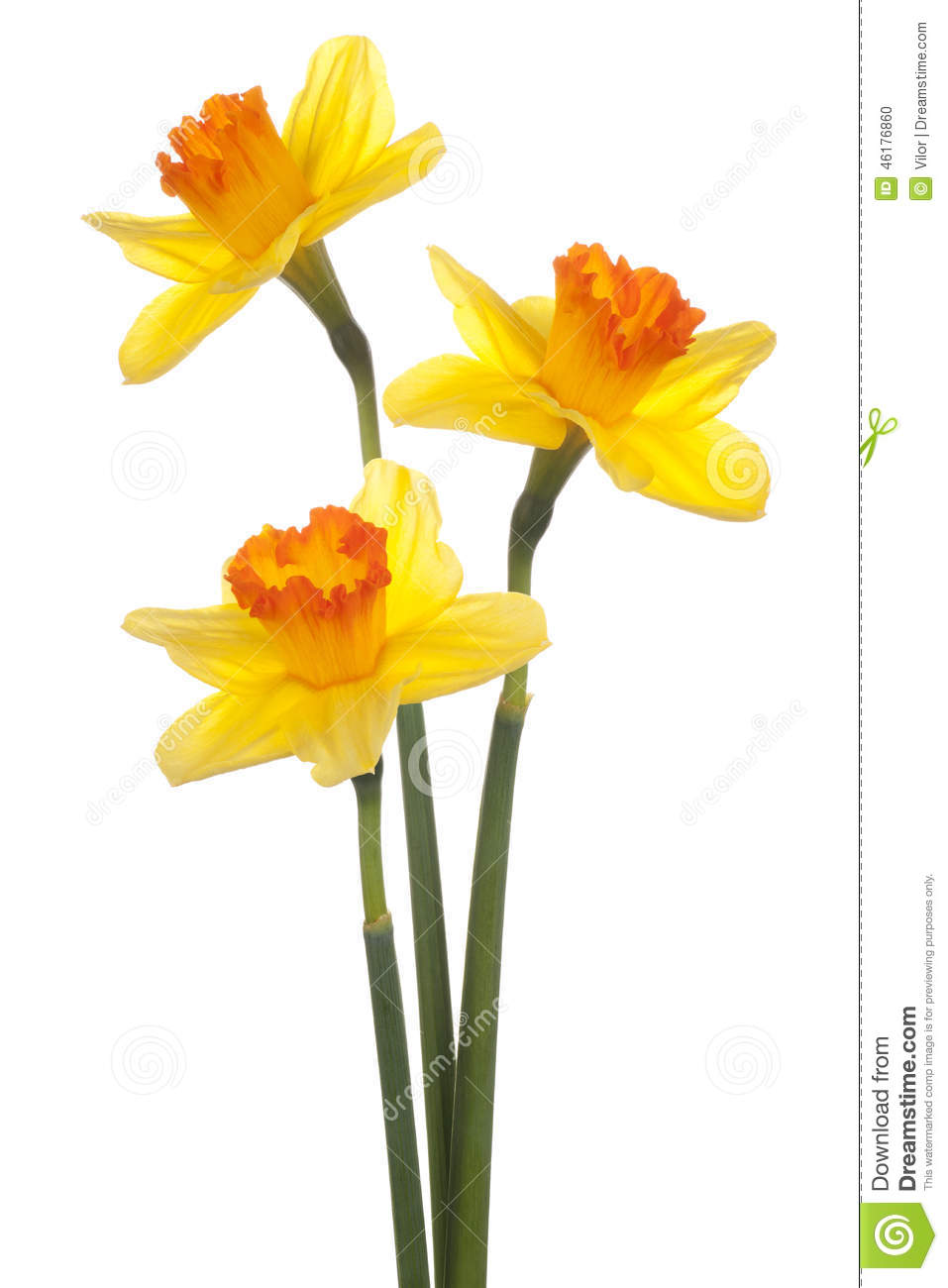 Paint some stonesMake an Easter chick or bunnyMake potato or lino prints of Easter eggsMake a rainbowPHOTO COMPETITONPhone or Camera - Do you take Photos?‘Spring in Snoring’Take a photo on the subject of Spring: landscape, animal, plant etc. the choice is yours.Photo to be taken in 2021 and within 5 miles of Little Snoring.Images to be jpg and max 20 MBEmail photos to: littlesnoringpc@googlemail.comClosing date: 30th April 2021Please include your name, contact details and age if under 18.The entries will be anonymised by the Clerk and will be judged by a panel of Parish Councillors with assistance from the County Councillor.PRIZES will be awarded to the winners in the following age categories: under 11, 12-18 years; adults.Prizes are sponsored by Little Snoring Parish Council and a grant from North Norfolk District Council Arts Fund supporting arts and crafts in the community.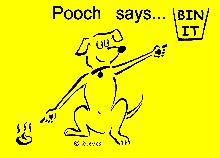 PLEASE remember to clear up after your dog!PLEASE remember to take you litter homeThank you to the dedicated volunteers who carry out regular litter picks around the village – it would be great if they did not have to do this but that they do is very much appreciated.Walsingham WayNorfolk’s pilgrimage routeYou may have seen new wooden signposts in the village. These are part of the Walsingham Way which is 37 miles of walks through beautiful, unspoilt countryside following a pilgrim route from the Medieval City of Norwich to the shrine at Walsingham.More information can be found on the website: http://walsinghamway.co.uk/ Little Snoring Charity (for those in need, hardship or distress). Grants are available for residents and groups in the village to pay for specific items. For an application form, please contact the Clerk on 01328 822366 or email littlesnoringcharity@googlemail.com.Covid-19 help and support: Norfolk County Council: 0344 800 8020; https://www.norfolk.gov.uk/what-we-do-and-how-we-work/campaigns/winter-covid-support-schemeMid Norfolk Foodbank might also be able to help (you need a referral) 07542 106107; https://midnorfolk.foodbank.org.uk/REGISTER FOR A POSTAL VOTEOn Thursday 6 May 2021 elections are due to take place in North Norfolk with electors voting in the Norfolk County Council elections, the Norfolk Police and Crime Commissioner Election and several Parish Council by-elections. Given the ongoing situation with the Covid-19 pandemic we want to give electors as much time as possible to change voting arrangements if voting in a Polling Station during the pandemic is not desired.If you wish to vote by post contact North Norfolk District Council by email at postalvotes@north-norfolk.gov.uk or by phone on 01263 516046 and a form will be sent to you.If you need to register to vote the easiest way to do so is online at www.gov.uk/register-to-vote. You can also contact North Norfolk District Council by phone on 01263 516046. Census 21 March 2021The Census is online (help is available if you are unable to go online telephone 01329 444972). Please do make sure you take part (it is against the law not to) and it also helps inform decisions about the things that matter to you and your community. Visit www.census.gov.uk  to find out more.BLOOD DONATIONWe need you to keep donating blood, platelets, and plasma during the pandemic. Donor centres, e.g. in Fakenham, are still open despite coronavirus restrictions. Call 0300 123 23 23 to bookTo make donating as safe as possible for everyone we have made a few changes at our centres.Read coronavirus health rules for donors (https://www.blood.co.uk/news-and-campaigns/news-and-statements/coronavirus-covid-19-updates/ )Travelling to donate – donation is allowed despite coronavirus restrictions. Keep your appointment and arrive on time – please reschedule it if you can't come by calling us on 0300 123 23 23Wear a fabric face covering – this must cover your mouth and nose.